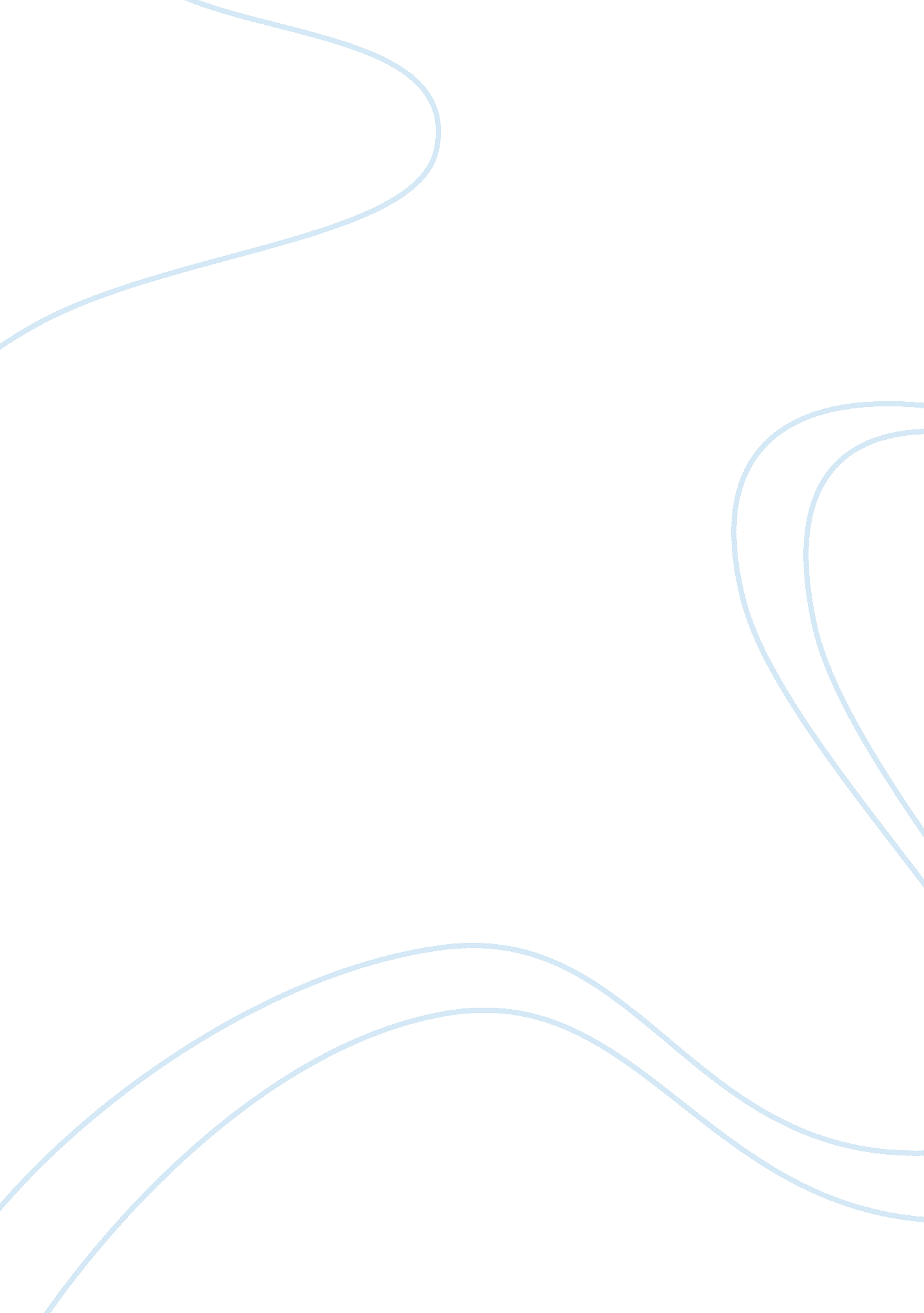 Carter cleaning company essay sampleBusiness, Employment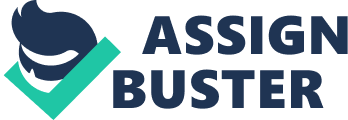 Introduction: 
1) Jennifer asks that you make a list of five specific HR problems you think Carter will have to grapple with. The list of HR problems Carter Cleaning will have to grapple with: As their business expanded more employees are needed and allocating job for them and training them would raise the problems. As the company is hiring more than usual amount of employees for different jobs, determining their wages and salaries might get difficult since there are both skilled and unskilled recruits. Productivity might get lower due to unskilled employees and the pressure of heavy workload as the business gets bigger. Finding the right person for job can get harder as many people will apply for job and evaluating their talent can raise the problem. It can get more time consuming as well as expensive too. There might be legal problems too as the company is expanding it should follow the new rules and regulations for big companies so, if it fails to do so it might get into different legal issues. 2) And she asks, what would you do first if you were me, Jennifer Carter? The first thing I would do if I was Jennifer Carter is analyzing the current system of the company and introducing the new ones if needed. And I will review the finances of the company to know the position of my company in the market. After that I would call a meeting with management and employees and make them understand the new rules we have to follow and at the same time I would introduce myself and the new employees to the old ones to maintain the friendly environment of the company. And through the different new ideas and agendas I would make sure that the problems and feedbacks of the old employees are taken into consideration. The Job Description: 
1) What should be the format and final form of the store manager’s job description? The store manager’s job description should include: 
Job identification: The basic introduction about the job. Job responsibilities and duties: Explanation of the responsibilities and duties to be performed by a store manager. Job specialization: Requirement and qualification of the employee. Working conditions: Description of working environment and conditions. 2) Is it practical to specify standards and procedures in the body of the job description, or should these be kept separate? If the standards and procedures in the body of the job description are lengthy and more descriptive then it might be inconvenient and seem messy to mention in the body of the job description. The standards and procedures can be kept separate or in the same portion can be determined according to the length and weight of the job description. 3) How should Jennifer go about collecting information required for the standards, procedures and job description? 